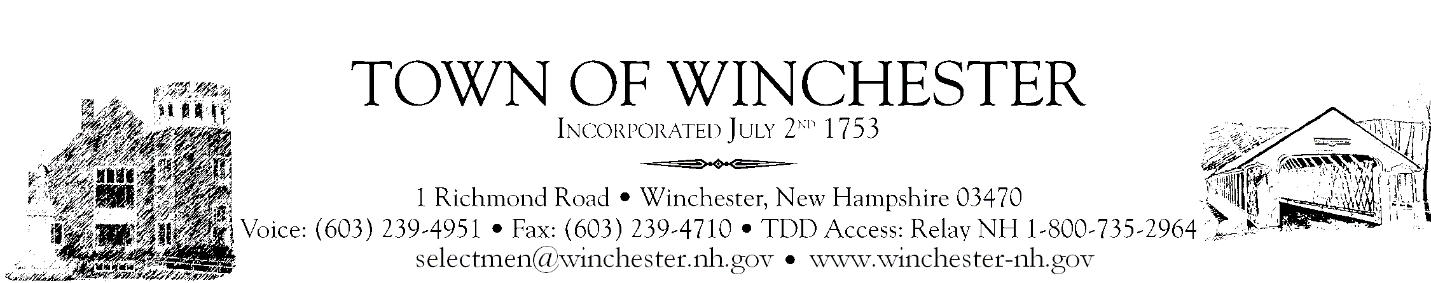 Housing Needs Survey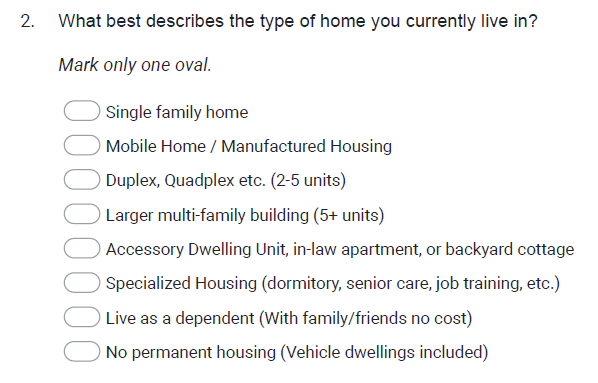 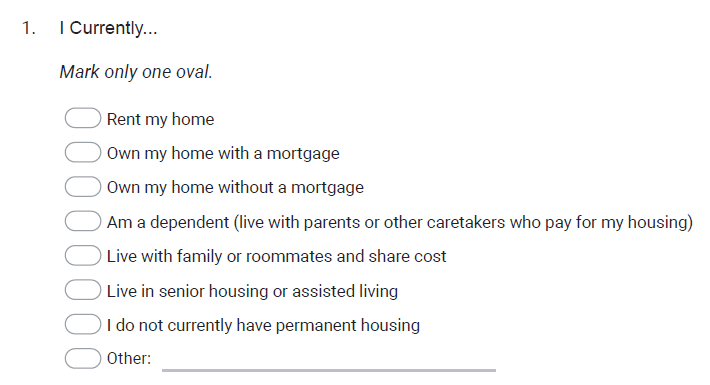 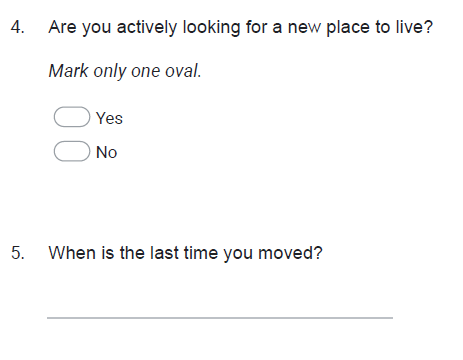 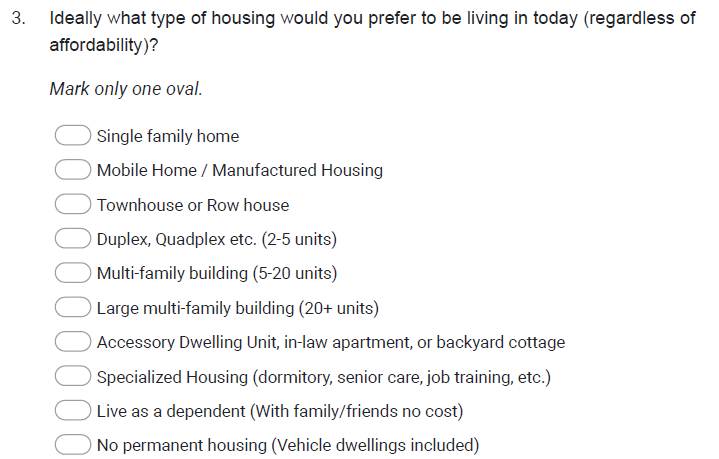 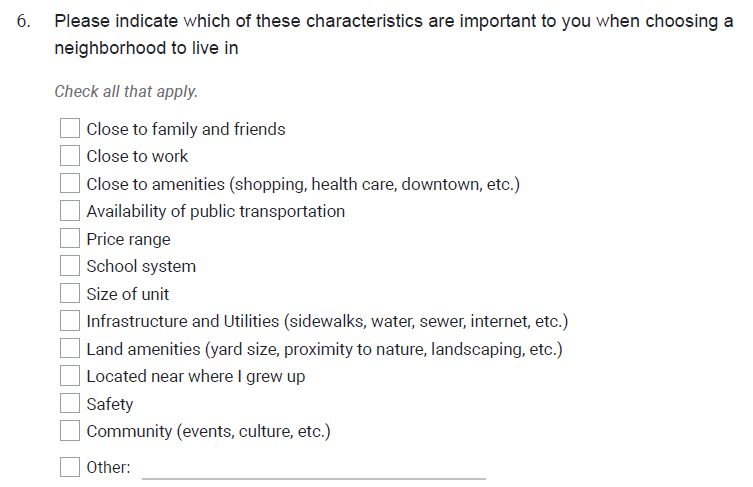 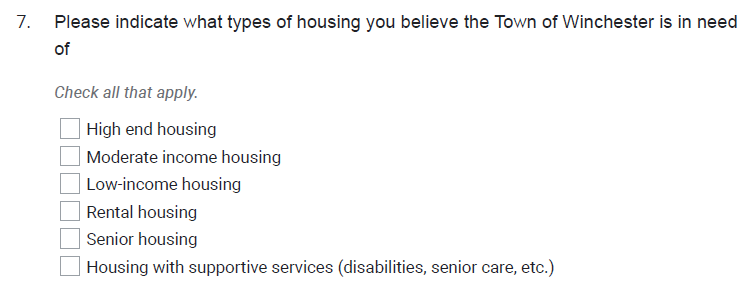 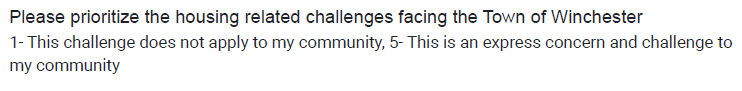 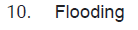 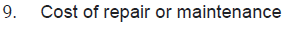 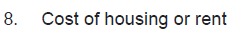 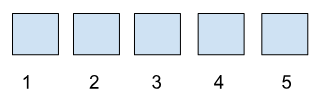 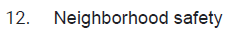 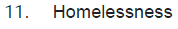 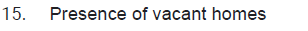 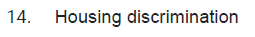 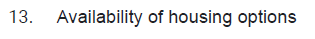 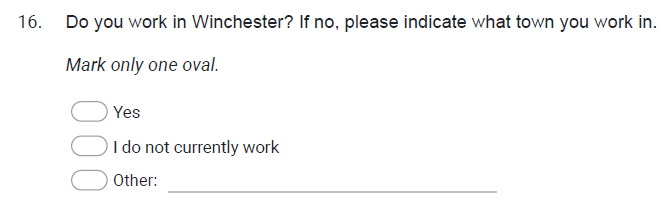 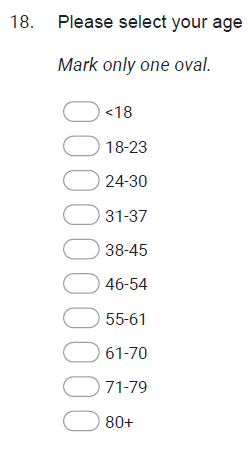 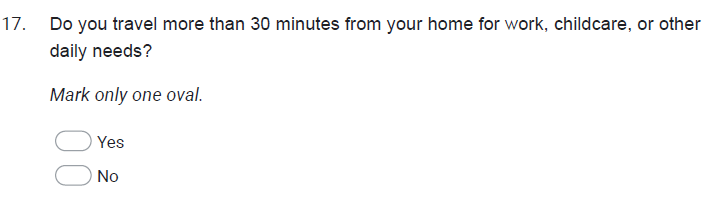 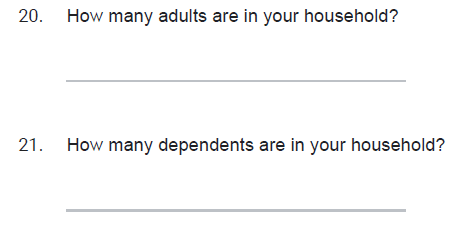 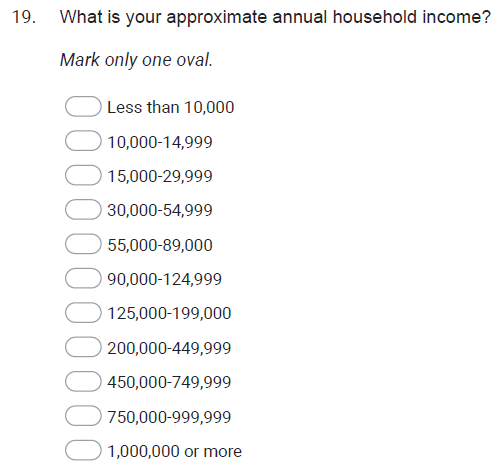 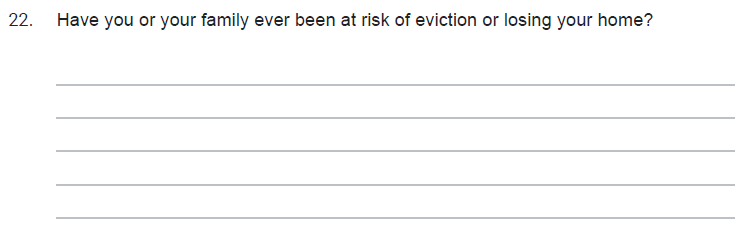 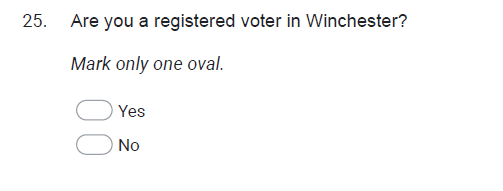 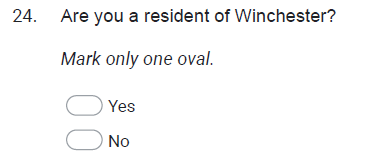 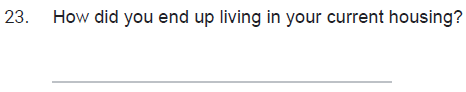 